The Alice Austen School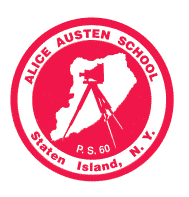 Donna Bonanno, Principal 55 Merrill AvenueStaten Island, New York 10314Phone: 718.761.3325       www.ps60.org        Fax: 718.983.8534Edward Palmieri, Assistant Principal                Tabatha Romano, Assistant Principal                      Doreen Seaman, Assistant PrincipalDear Parents of Incoming Fifth Grade Students,							Next year will be an exciting year for your child with many academic challenges and activities.  In order for them to be prepared, we have compiled a suggested supply list* for them:10 marble notebooks10 bottom-pocketed folders2 packages of loose leaf paper1 package of copy paperMassive supply of sticky notes1 clipboard (wooden or plastic)ScissorsTapeGlue (liquid and stick)Colored markersCrayonsEndless supply of pencils (two are needed daily)Small pencil sharpener with shavings case (to be kept in pencil case)Pencil case (small size to fit into desk)Blue and black pensRed pen for self-correctingHighlighter (yellow preferred)Art box (medium size)3 boxes of tissues (2 at the beginning of the year – 1 after the holiday break please)1 roll of paper towels1 package of baby wipes$6.50 for Scholastic News magazine that will be used for currents events and non-fiction reading assignments throughout the year (monthly subscription)We hope that you and your child have a great summer and we look forward to seeing you next year!Sincerely,The Fifth Grade Teachers*Supplies need to be replenished throughout the year. Please check with your child periodically to make sure that they have the necessary supplies – especially pencils!!!!